                                                                               Escola Municipal de Educação Básica Augustinho Marcon                                                                               Catanduvas(SC), junho de 2020.                                                                               Diretora: Tatiana M. B. Menegat.                                                                                                                                                                                                      Assessora Técnica-Pedagógica: Maristela Apª. B. Baraúna.                                                                               Assessora Técnica-Administrativa: Margarete P. Dutra.                                                                                                                                                                  Professor: Rafael Munaretto.                                                                               Disciplina: Educação física.Atividades de Educação Física da Sequência Didática de Junho/Julho -  22 a 26/06 - 5° Anos.Senhores pais ou responsáveis, a atividade desta semana é avaliativa, e por isso é necessário que seja enviado fotos ou vídeos via whatsApp. ObrigadoAtividade 04 – Jogo das CoresPara esta atividade vamos utilizar o vídeo enviado via whatsApp, vamos confeccionar as cores em folhas brancas, papelão ou somente escrever/pintar as cores no chão ou sobre uma mesa; Cores a serem utilizadas no jogo: LILÁS, VERMELHO, AZUL, PRETO, AMARELO E VERDE. ATENÇÃO: Conforme o vídeo for rodando terá que colocar a mão ou os pés sobre as cores, se for sobre a mesa só tocar com as mãos, primeiro fazendo com uma mão em cada cor e depois somente com uma mão tocando as cores mostradas no vídeo. Se for realizar no chão vamos utilizar os pés, primeiro com um pé em cada cor mostrada, e na sequência pulando com um pé só nas cores mostradas no vídeo. Conforme o vídeo vai passando a dificuldade/velocidade aumenta.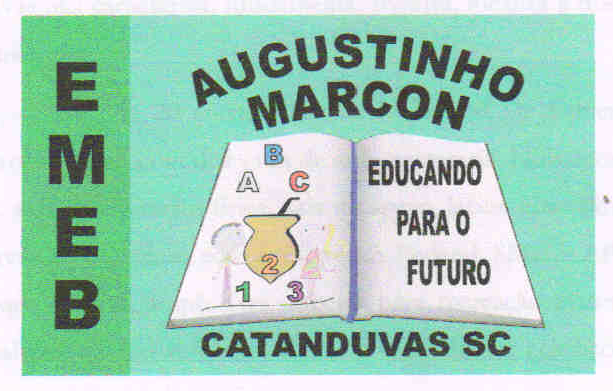 